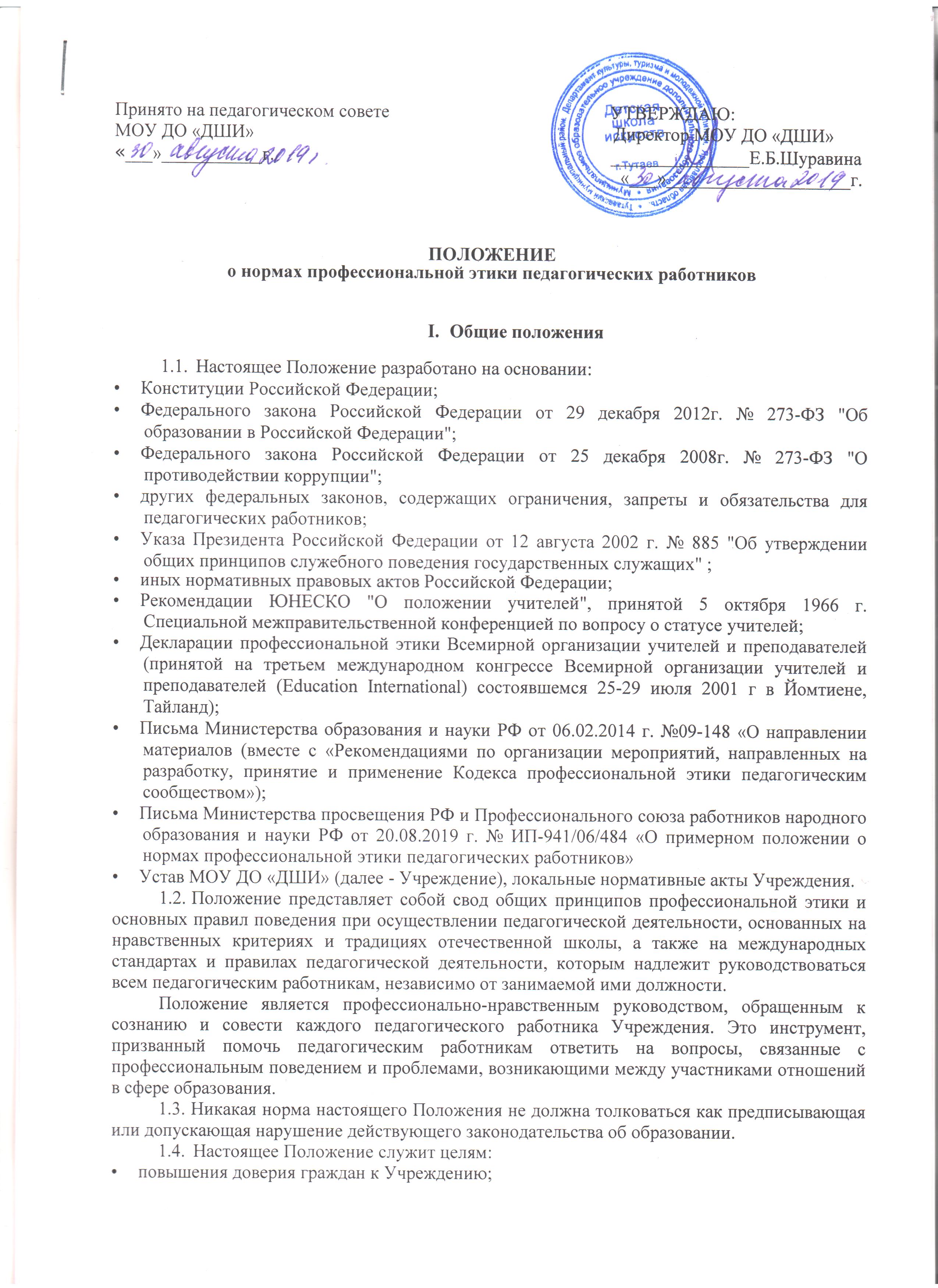 Принято на педагогическом совете                                                УТВЕРЖДАЮ:МОУ ДО «ДШИ»                                                                              Директор МОУ ДО «ДШИ»«___»___________г.                                                                         _______________Е.Б.Шуравина                                                                                                              «___»____________________г.ПОЛОЖЕНИЕо нормах профессиональной этики педагогических работниковОбщие положенияНастоящее Положение разработано на основании:Конституции Российской Федерации;Федерального закона Российской Федерации от 29 декабря 2012г. № 273-ФЗ "Об образовании в Российской Федерации";Федерального закона Российской Федерации от 25 декабря 2008г. № 273-ФЗ "О противодействии коррупции";других федеральных законов, содержащих ограничения, запреты и обязательства для педагогических работников;Указа Президента Российской Федерации от 12 августа 2002 г. № 885 "Об утверждении общих принципов служебного поведения государственных служащих" ;иных нормативных правовых актов Российской Федерации;Рекомендации ЮНЕСКО "О положении учителей", принятой 5 октября 1966 г. Специальной межправительственной конференцией по вопросу о статусе учителей;Декларации профессиональной этики Всемирной организации учителей и преподавателей (принятой на третьем международном конгрессе Всемирной организации учителей и преподавателей (Education International) состоявшемся 25-29 июля 2001 г в Йомтиене, Тайланд);Письма Министерства образования и науки РФ от 06.02.2014 г. №09-148 «О направлении материалов (вместе с «Рекомендациями по организации мероприятий, направленных на разработку, принятие и применение Кодекса профессиональной этики педагогическим сообществом»);Письма Министерства просвещения РФ и Профессионального союза работников народного образования и науки РФ от 20.08.2019 г. № ИП-941/06/484 «О примерном положении о нормах профессиональной этики педагогических работников»Устав МОУ ДО «ДШИ» (далее - Учреждение), локальные нормативные акты Учреждения.Положение представляет собой свод общих принципов профессиональной этики и основных правил поведения при осуществлении педагогической деятельности, основанных на нравственных критериях и традициях отечественной школы, а также на международных стандартах и правилах педагогической деятельности, которым надлежит руководствоваться всем педагогическим работникам, независимо от занимаемой ими должности.Положение является профессионально-нравственным руководством, обращенным к сознанию и совести каждого педагогического работника Учреждения. Это инструмент, призванный помочь педагогическим работникам ответить на вопросы, связанные с профессиональным поведением и проблемами, возникающими между участниками отношений в сфере образования.Никакая норма настоящего Положения не должна толковаться как предписывающая или допускающая нарушение действующего законодательства об образовании.Настоящее Положение служит целям:повышения доверия граждан к Учреждению;содействия укреплению авторитета и обеспечению единых норм поведения педагогических работников Учреждения;поддержания нравственно-этических норм деятельности педагогических работников и их профессионального поведения для достойного осуществления ими своей профессиональной деятельности и повышения эффективности выполнения должностных обязанностей;регулирования профессионально-этических проблем во взаимоотношениях педагогических работников, возникающих в процессе их совместной деятельности;воспитания высоконравственной личности педагогического работника, соответствующей нормам и принципам общечеловеческой и профессиональной морали.Положение служит основой для формирования взаимоотношений, основанных на нормах морали, уважительном отношении к педагогической деятельности в общественном сознании.Знание и соблюдение норм настоящего Положения является нравственным долгом каждого педагогического работника  и обязательным критерием оценки качества его профессиональной деятельности независимо от занимаемой должности, наличия наград, стажа педагогической работы.Каждому педагогическому работнику следует принимать все необходимые меры для соблюдения Положения, а каждый участник образовательных отношений вправе ожидать от педагогического работника Учреждения поведения в отношениях с ним в соответствии с настоящим Положением.Педагогический работник, осуществляющий педагогическую деятельность или поступающий на работу в Учреждение, вправе, изучив содержание настоящего Положения, принять для себя его нормы или отказаться от педагогической деятельности.Нормы поведения педагогических работниковПедагогические работники при всех обстоятельствах должны сохранять честь и достоинство, присущие их деятельности.В процессе своей профессиональной деятельности педагогические работники должны соблюдать следующие принципы:законность;объективность;компетентность;независимость;справедливость;честность;гуманность;демократичность;профессионализм;взаимоуважение;конфиденциальность;толерантностьответственность;светскость.Педагогические работники, осознавая ответственность перед гражданами, обществом и государством, призваны:оправдывать доверие и уважение общества к своей профессиональной деятельности, прилагать усилия для повышения её престижа;исполнять должностные обязанности добросовестно и на высоком профессиональном уровне в целях обеспечения эффективной работы Учреждения;исходить из того, что признание, соблюдение и защита прав и свобод человека и гражданина определяют основной смысл и содержание деятельности как Учреждения в целом, так и каждого педагогического работника;осуществлять деятельность в пределах своих полномочий;соблюдать беспристрастность, исключающую возможность влияния на свою профессиональную деятельность решений политических, общественных, религиозных объединений, профессиональных или социальных групп и организаций;исключать действия, связанные с влиянием каких-либо личных, имущественных (финансовых) и иных интересов, препятствующих добросовестному исполнению должностных обязанностей;уведомлять администрацию Учреждения обо всех случаях обращения к ним каких-либо лиц в целях склонения к совершению коррупционных правонарушений;соблюдать установленные действующим законодательством ограничения и запреты, исполнять обязанности, связанные с педагогической деятельностью;проявлять корректность и внимательность в обращении с участниками отношений в сфере образования;проявлять толерантность к обычаям и традициям народов России и других государств, учитывать культурные и иные особенности различных этнических, социальных групп и конфессий, способствовать межнациональному и межконфессиональному согласию;придерживаться правил делового придерживаться правил делового поведения и этических норм, связанных с осуществлением возложенных на Учреждение социальных функций;принимать предусмотренные законодательством Российской Федерации меры по недопущению возникновения и урегулированию возникших случаев конфликта интересов;быть требовательными к себе, стремиться к самосовершенствованию;обеспечивать регулярное обновление и развитие профессиональных знаний и навыков;поддерживать все усилия по продвижению демократии и прав человека через образование;не терять чувство меры и самообладания;соблюдать правила русского языка, культуру своей речи, не допускать использования ругательств, грубых и оскорбительных высказываний;постоянно стремиться к более эффективному распоряжению ресурсами, находящимися в сфере их ответственности;соблюдать деловой стиль, опрятность, аккуратность и чувство меры во внешнем виде;поддерживать порядок на рабочем месте.Важным показателем профессионализма педагогических работников является культура речи, проявляющаяся в их умении грамотно, доходчиво и точно передавать мысли, придерживаясь следующих речевых норм:ясности, обеспечивающей доступность и простоту в общении;грамотности, основанной на использовании общепринятых правил русского литературного языка;содержательности, выражающейся в продуманности, осмысленности и информативности обращения;логичности, предполагающей последовательность, непротиворечивость и обоснованность изложения мыслей;доказательности, включающей в себя достоверность и объективность информации;лаконичности, отражающей краткость и понятность речи;уместности, означающей необходимость и важность сказанного применительно к конкретной ситуации.В процессе своей профессиональной деятельности педагогические работники обязаны воздерживаться от:поведения, которое могло бы вызвать сомнение в добросовестном исполнении педагогическим работником своих должностных обязанностей, а также избегать конфликтных ситуаций, способных нанести ущерб их репутации или авторитету Учреждения;пренебрежительных отзывов о деятельности Учреждения или проведения необоснованных сравнений его с другими образовательными организациями;преувеличения своей значимости и профессиональных возможностей;проявления лести, лицемерия, назойливости и лжи;любого вида высказываний и действий дискриминационного или оскорбительного характера по признакам пола, возраста, расы, национальности, языка, гражданства, социального, имущественного или семейного положения, политических или религиозных предпочтений;резких и циничных выражений оскорбительного характера, связанных с физическими недостатками человека;грубости, злой иронии, пренебрежительного тона, заносчивости, предвзятых замечаний, предъявления неправомерных, незаслуженных обвинений;угроз, оскорбительных выражений или реплик, действий, препятствующих нормальному общению или провоцирующих противоправное поведение;пренебрежения правовыми и (или) моральными нормами, использования средств, не соответствующих требованиям закона, нравственным принципам и нормам. Педагогическим работникам необходимо принимать меры по обеспечению безопасности и конфиденциальности информации, за несанкционированное разглашение которой они несут ответственность или которая стала им известна в связи с исполнением своих должностных обязанностей.Во время учебных занятий и любых официальных мероприятий не допускаются телефонные переговоры, звуковые сигналы мобильных телефонов должны быть отключены. При разрешении конфликтной ситуации, возникшей между педагогическими работниками, приоритетным является учет интересов Учреждения в целом.Если педагогический работник не уверен в том, как действовать в сложной этической ситуации, он имеет право обратиться в Комиссию Учреждения по профессиональной этике за разъяснением, в котором ему не может быть отказано.Обязательства педагогических работников перед обучающимисяПедагогические работники в процессе взаимодействия с обучающимися:признают уникальность, индивидуальность и определенные личные потребности каждого;сами выбирают подходящий стиль общения, основанный на взаимном уважении;стараются обеспечить поддержку каждому для наилучшего раскрытия и применения его потенциала;выбирают такие методы работы, которые поощряют развитие самостоятельности обучающихся, их инициативности, ответственности, самоконтроля, самовоспитания, желания сотрудничать и помогать другим;при оценке поведения и достижений обучающихся стремятся укреплять их самоуважение и веру в свои силы, показывать возможности совершенствования, повышать мотивацию обучения;проявляют толерантность;защищают их интересы и прилагают все усилия для того, чтобы защитить их от физического и (или) психологического насилия;принимают всевозможные меры, чтобы уберечь их от сексуального домогательства и (или) насилия;осуществляют должную заботу и обеспечивают конфиденциальность во всех делах, затрагивающих их интересы;прививают им ценности, созвучные с международными стандартами прав человека и культурными традициями России;вселяют в них чувство того, что они являются частью взаимно посвященного общества, где есть место для каждого;стремятся стать для них положительным примером;применяют меры воздействия к обучающимся с соблюдением законодательных и моральных норм.В процессе взаимодействия с обучающимися педагогические работники обязаны воздерживаться от:навязывания им своих взглядов, убеждений и предпочтений;предвзятой и необъективной оценки их деятельности и поступков;предвзятой и необъективной оценки действий законных представителей обучающихся;отказа от объяснения не освоенного обучающимися учебного материала, ссылаясь на их личностные и психологические недостатки, а также из-за отсутствия времени для объяснения (при действительном отсутствии времени необходимо оговорить время консультации, удобное для обеих сторон);сообщать другим лицам доверенную лично ему обучающимся информацию, за исключением случаев, предусмотренных законодательством;требовать дополнительную плату (или вознаграждение) за образовательные услуги (консультации, подготовку к олимпиадам и т.п.);проводить на учебных занятиях явную политическую или религиозную агитацию;употреблять алкогольные напитки накануне и во время исполнения должностных обязанностей;курить в помещениях и на территории Учреждения.Обязательства педагогических работников перед законными представителями обучающихсяПедагогические работники должны быть ограждены от излишнего или неоправданного вмешательства законных представителей обучающихся в вопросы, которые по своему характеру входят в их круг профессиональных обязанностей.Педагогические работники в процессе взаимодействия с законными представителями обучающихся должны:консультировать по вопросам образовательного процесса;проявлять внимательность, тактичность, доброжелательность, желание помочь;выслушивать обращение по проблеме, задавать вопросы в корректной форме;выслушивать объяснения или вопросы внимательно, не перебивая говорящего, проявляя доброжелательность и уважение к собеседнику;относиться почтительно к людям преклонного возраста, ветеранам, инвалидам, оказывать им необходимую помощь;высказываться в корректной и убедительной форме; если требуется, спокойно, без раздражения повторять и разъяснять смысл сказанного;начинать общение с приветствия;разъяснять при необходимости требования действующего законодательства и локальных актов по обсуждаемому вопросу;принимать решение по существу обращения (при недостатке полномочий сообщить координаты полномочного лица);помнить, что большинство обратившихся, как правило, столкнулись с трудностями. От того, как их встретят и выслушают, какую окажут помощь, зависит их мнение о педагогических работниках и работе колледжа в целом.В процессе взаимодействия с законными представителями обучающихся педагогические работники не должны:заставлять их необоснованно долго ожидать приема;перебивать их в грубой форме;проявлять раздражение и недовольство по отношению к ним;разговаривать по телефону, игнорируя их присутствие;разглашать высказанное обучающимися мнение о своих законных представителях; сообщать другим лицам доверенную лично родителями (законными представителями) обучающегося	информацию, за исключением	случаев,	предусмотренныхзаконодательством;переносить свое отношение к законным представителям учащихся на оценку личности и достижений их детей.Прилагать все усилия, чтобы поощрить законных представителей активно участвовать в образовании их ребенка и поддерживать тем самым процесс обучения, гарантируя выбор самой оптимальной и подходящей для их ребенка формы работы.Рекомендуется не принимать на свой счет обидных и несправедливых замечаний, неуместных острот, насмешек, не допускать втягивания в конфликтную ситуацию или скандал. В случае конфликтного поведения со стороны законного представителя обучающегося необходимо принять меры для того, чтобы снять его эмоциональное напряжение, а затем спокойно разъяснить ему порядок решения вопроса.Обязательства педагогических работников перед коллегамиПедагогические работники в процессе взаимодействия с коллегами:поддерживают атмосферу коллегиальности, уважения их профессионального мнения и убеждений; готовы им предложить совет и помощь;помогают им в процессе взаимного оценивания, предусмотренного действующим законодательством и локальными актами Учреждения;поддерживают и продвигают их интересы. В процессе взаимодействия с коллегами педагогические работники обязаны воздерживаться от:пренебрежительных отзывов о работе других педагогических работников или проведения необоснованного сравнения их работы со своей;предвзятого и необъективного отношения к коллегам;обсуждения их недостатков и личной жизни;фамильярности в отношениях с коллегами.Обязательства педагогических работников перед администрацией УчрежденияПедагогические работники выполняют разумные и правомочные указания администрации и имеют право подвергнуть их сомнению в порядке, установленном действующим законодательством.В процессе взаимодействия с администрацией педагогические работники обязаны придерживаться норм профессиональной этики.Обязательства администрации Учреждения перед педагогическими работникамиАдминистрация Учреждения должна быть для других педагогических работников образцом профессионализма, безупречной репутации, способствовать формированию в Учреждении благоприятного для эффективной работы морально-психологического климата.Администрация Учреждения должна делать всё возможное для полного раскрытия способностей и умений каждого педагогического работника.Представителям администрации следует:формировать установки на сознательное соблюдение норм настоящего Положения;быть примером неукоснительного соблюдения принципов и норм настоящего Положения; помогать педагогическим работникам словом и делом, оказывать моральнопсихологическую помощь и поддержку, вникать в запросы и нужды; регулировать взаимоотношения в коллективе на основе принципов и норм профессиональной этики;пресекать интриги, слухи, сплетни, проявления подлости, лицемерия в коллективе;обеспечивать рассмотрение без промедления фактов нарушения норм профессиональной этики и принятие по ним объективных решений;способствовать максимальной открытости и прозрачности деятельности колледжа с тем, чтобы не допустить возникновения ситуаций, когда из-за недостатка необходимой информации в обществе или у отдельных граждан появляются сомнения в законности действий педагогических работников;своевременно предоставлять педагогическим работникам полный объём информации, необходимой для осуществления ими профессиональной деятельности;избегать панибратства и фамильярности в отношениях со всеми категориями педагогических работников, соблюдать нормы речевого этикета, не переходить в общении с коллегами на «ты»;соблюдать субординацию.Представитель администрации не имеет морального права:перекладывать свою ответственность на подчиненных;использовать служебное положение в личных интересах;проявлять формализм, высокомерие, грубость;создавать условия для наушничества и доносительства в коллективе;обсуждать с подчиненными действия вышестоящих руководителей;предоставлять покровительство, возможность карьерного роста по признакам родства, землячества, личной преданности, приятельских отношений, религиозной принадлежности;демонстративно приближать к себе своих любимцев, делегировать им те или иные полномочия, не соответствующие их статусу; незаслуженно их поощрять, награждать; необоснованно предоставлять им доступ к материальным и нематериальным ресурсам;требовать или собирать информацию о личной жизни педагогического работника, не связанной с выполнением им своих трудовых обязанностей;умышленно использовать свои должностные полномочия и преимущества вопреки интересам долга, исходя из корыстной личной заинтересованности.Контроль за соблюдением настоящего ПоложенияДля контроля за соблюдением настоящего Положения, поддержки педагогических работников, оказания им консультационной помощи в вопросах профессиональной этики, а также урегулирования спорных ситуаций приказом директора создается Комиссия по профессиональной этике (далее - Комиссия). В состав Комиссии включаются наиболее квалифицированные и авторитетные представители педагогических работников.В своей деятельности Комиссия руководствуется действующим законодательством об образовании, Уставом Учреждения, настоящим Положением и Положением о комиссии по профессиональной этике.Ответственность за нарушение настоящего Положения9.1. Нарушение требований настоящего Положения квалифицируется как неисполнение или ненадлежащее исполнение педагогическим работником своих обязанностей, которое учитывается при проведении его аттестации и влечет либо моральное воздействие либо одно из установленных трудовым законодательством дисциплинарных взысканий.